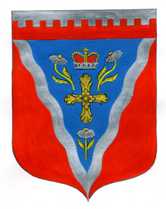 Администрациямуниципального образования Ромашкинское сельское поселениемуниципального образования Приозерский муниципальный район Ленинградской областиП О С Т А Н О В Л Е Н И Еот «02» февраля 2022 года                                                                  № 23                  В соответствии со ст.14  Федерального закона от 06.10.2003г. № 131-ФЗ «Об общих принципах организации местного самоуправления в Российской Федерации»,   в целях решения проблем использования и развития потенциала физической культуры и спорта для укрепления здоровья населения, популяризации массового спорта и приобщения различных категорий населения к регулярным занятиям физической культурой и спортом, формирования здорового образа жизни, в соответствии с Уставом МО Ромашкинское сельское поселение, администрация муниципального образования Ромашкинское сельское поселение ПОСТАНОВЛЯЕТ:         1. Внести изменения в муниципальную программу «Развитие культуры и физической культуры в муниципальном образовании Ромашкинское сельское поселение муниципального образования Приозерский муниципальный район Ленинградской области на 2020-2022 годы» (приложение). 2.   Постановление от 25.12.2019 № 356 «Об утверждении муниципальной программы «Развитие культуры и физической культуры в муниципальном образовании Ромашкинское сельское поселение муниципального образования Приозерский муниципальный район Ленинградской области на 2020-2022 годы» со всеми изменениями и приложениями правоотношения на 2022 год не распространяются. 4. Постановление вступает в законную силу с момента подписания.5. Контроль за исполнением настоящего постановления возложить на заместителя главы администрации МО Ромашкинское сельское поселение.С приложениями можно ознакомиться на сайте www.ромашкинское.рф